Volleyball Manitoba (VM)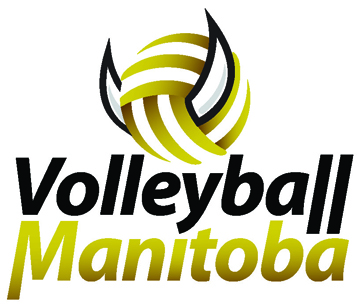 Age Class Tournament Sanction Form - 2018 Club Season***All Fields Required***Division:	13U  ; 14U  ; 15U  ; 16U  ; 17U  ; 18U 		Tier:	Tier 1  ; Tier 2 		Tripleball?:	Yes  		No  Gender:	Female  	Male  Date of Event: 	     Club Name:	     Location:	     Venue Name:	     Venue Address:      Contact Name:       Contact Phone:      Contact Email:  	     Tournament DetailsRegistration Fee:       Would you like VM to handle registration through the online registration system?  Yes 		No Registration Start Date:      			Registration Deadline:  	     Minimum # of Teams?	     			Maximum # of Teams?	     Note:  If fewer than six (6) teams anticipated to participate in the event, please explain why:Non VM Tournaments are only covered by VM insurance if your event is sanctioned.  A tournament is considered sanctioned once the Sanction Fee of $50.00+GST is received in our office.Method of Payment (please select one)PLEASE READ HOST RESPONSIBILITIES AND BENEFITS (ATTACHED) CAREFULLY BEFORE SUBMITTING FORMQuestions?  Contact volleyball.pd@sportmanitoba.ca Tournament Sanction ProgramClubs or teams who are planning on hosting Age Class tournaments MUST sanction the event through Volleyball Manitoba (VM) in order for the event and the participants to be insured.  A $50.00 sanctioning fee will be in effect for all applications.Host Responsibilities*Failure to meet any one of the below responsibilities will result in penalty against the host club’s performance bond and may result in loss of sanction inclusive of all privileges/benefits therein Tournament hosts must submit their sanction form, and the $50.00 sanctioning fee at least two (2) weeks prior to the event they would like to sanction.Tournament host must ensure fair and equal opportunity of tournament registration for any team wanting to register for the event.To ensure that every team registered in their event is also registered with VM tournament hosts must send the complete list of teams competing in their event to volleyball.pd@sportmanitoba.ca at least one (1) week prior to the competition.During the event hosts must present themselves is such a way that complies with VM’s policies and code of conduct.The rules of competition for any sanctioned tournament must be consistent with VM policy and adhere to the Volleyball Canada Rule Book where applicable. The tournament host is encouraged to have a minimum of six teams compete in the event.  Larger events facilitate development and aid in ranking, however it is understood that facility limitations (number of courts and time) or limited number of teams in an age class (ex. 18U Boys) will not allow for a minimum of six teams.  If the event has less than six teams the tournament host is asked to provide rationale. Approval by VM will not be unreasonably withheld.The tournament host is responsible for ensuring that all teams competing in the event are within the age category indicated on the submitted sanction form (or a limited number of under-age teams as skill level warrant). Failure to meet this responsibility (ie. allowing over-aged teams) will result in both loss of sanction as well as risk penalty against the host club’s performance bond.  [Context:  Allowing over-aged teams can distort results result in concerns/confusion related to ranking within age classes.]The tournament host must submit the completed VM Result Form to the VM office (by email at volleyball.pd@sportmanitoba.ca) before 12:00pm noon of the first business day immediately following the event – to allow for weekly ranking update. In addition, the tournament host is asked to copy the results email to all that were coaches involved in the tournament. The VM Ranking system relies heavily on tournament hosts adhering to the result submission timeline. BenefitsAll sanctioned tournament participants are covered by VM’s insurance policy.Results from all sanctioned tournaments will be used to create and maintain the VM Age Class Rankings.The tournament information will be posted on the VM website including dates, category, cost and contact information as well as a direct link to the host’s email or website.Paperwork needed by the host will be available from the Volleyball Manitoba office; for example: score sheets, line-up cards, result sheets, etc. (please note that paperwork must be requested at least 1 week in advance of your tournament)Participants may use the national registration system for tournament registration purposes.ProceduresTo sanction your event, please visit Volleyball Manitoba’s website ‘Forms’ page, fill out the Event Sanction form and send to Anthony Roberts at volleyball.pd@sportmanitoba.ca  All sanctioned tournaments will be posted on our website at www.volleyballmanitoba.ca.Volleyball Manitoba will only sanction club competitions Feb 1 – May 31, 2017.Credit Card 	Cheque  Cash  Credit Card: 	Credit Card Number:      Expiry Date:      Cheques can be made out to “Volleyball Manitoba” Please mail or deliver to:Volleyball Manitoba145 Pacific AvenueWinnipeg, MB R3B 2Z6Please deliver to 145 Pacific Avenue.Do not send cash in the mail.